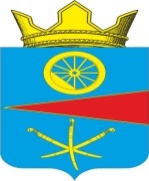 Ростовская областьСобрание депутатов Тацинского сельского поселенияПРОЕКТРешение__ _____ 2019 года                                   № __                           ст. ТацинскаяВ соответствии со ст. 6 Областного закона ростовской области от 16.12.2009 года № 346-ЗС «О мерах по предупреждению причинения вреда здоровью детей, их физическому, интеллектуальному, психическому, духовному и нравственному развитию», -  Собрание депутатов РЕШИЛО:1. П. 2 решения Собрания депутатов Тацинского сельского поселения от 31.07.2014 года № 72 «Об определении на территории муниципального образования «Тацинское сельское поселение» мест, нахождение в которых может причинить вред здоровью детей, их физическому, интеллектуальному, психическому, духовному и нравственному развитию, общественных мест, в которых в ночное время не допускается нахождение детей без сопровождения родителей (лиц, их замещающих, осуществляющих мероприятия с участием детей» изложить в новой редакции:«2. Определить места на территории муниципального образования «Тацинское сельское поселение» нахождение, в которых может причинить вред здоровью детей, их физическому, интеллектуальному, психическому, духовному и нравственному развитию, а именно:- в общественных местах, в том числе на улицах, стадионах, в парках, скверах, транспортных средствах общего пользования;- на объектах (на территориях, в помещениях) юридических лиц или граждан, осуществляющих предпринимательскую деятельность без образования юридического лица, которые предназначены для обеспечения доступа к сети «Интернет», а также для реализации услуг в сфере торговли и общественного питания (организациях или пунктах), для развлечений, досуга, где в установленном законом порядке предусмотрена розничная продажа алкогольной продукции, пива и напитков, изготавливаемых на его основе;- водных объектах, расположенных на территории Тацинского сельского поселения: 1) пруд Новоандреевский, расположен по балке Таловой примерно в 1 км. на север от ул. Кирова, д. 120, ст. Тацинская, общей площадью 8,8 га., длина береговой линии – 764,6 м.;2) пруд Новоандреевский малый, расположен по балке Таловой примерно в 1,2 км. на север от ул. Кирова, д. 120, ст. Тацинская, общей площадью 2 га., длина береговой линии – 336,7 м.- на объектах незавершенного строительства, находящихся на территории Тацинского сельского поселения.2. Настоящее решение вступает в силу после его официального опубликования (обнародования).3. Контроль за исполнением данного решения возложить на постоянную депутатскую комиссию по социальным вопросам, местному самоуправлению и охране общественного порядка (Левченко Ю.С.).Председатель Собрания депутатов – Глава Тацинского сельского поселения				О.Д. Барская О внесении изменений в решение Собрания депутатов Тацинского сельского поселения от 31.07.2014 года № 72 «Об определении на территории муниципального образования «Тацинское сельское поселение» мест, нахождение в которых может причинить вред здоровью детей, их физическому, интеллектуальному, психическому, духовному и нравственному развитию, общественных мест, в которых в ночное время не допускается нахождение детей без сопровождения родителей (лиц, их замещающих, осуществляющих мероприятия с участием детей»